       JEDILNIK- (6.5.─10.5.2024)      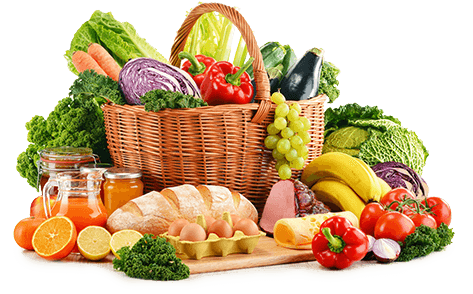 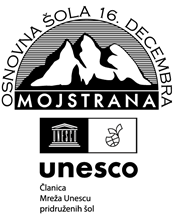 Alergeni: 1: gluten (pšenica, pira, rž, ječmen, oves, kamut), 2: raki, 3: jajca, 4: ribe, 5: arašidi, 6: soja, 7: laktoza (mleko in mlečni izdelki), 8: oreški (8a: mandlji, 8b: lešniki, 8c: orehi, 8d: indijski orehi, 8e: brazilski oreščki, 8f: pistacija, 8g: makadamija), 9: listna zelena, 10: gorčično seme, 11: sezam, 12: žveplov dioksid in sulfiti, 13: volčji bob, 14: mehkužci  Dietni obroki, ki jih pripravljamo po navodilu pediatra, lahko vsebujejo navedene alergene v sledovih.Kuhinja si pridružuje pravico do spremembe jedilnika.                                                                                       V sodelovanju pripravila: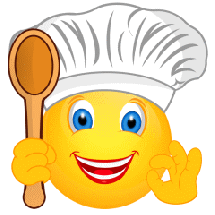 Robert Troha, vodja kuhinje in Karmen Gregorič, organizatorka šolske prehraneMALICAKOSILOPOPOLDANSKA MALICAPONEDELJEKangleški kruh1, kisla smetana7, češnjev paradižnik, hruška, planinski čajgoveja juha1,3,9, makaronovo meso1, rdeča pesa, sadni napitekpolbeli kruh1, hruška, vodaTOREKkoruzni kosmiči, polnomastno mleko7,banana, sadni čajgoveja juha1,3,9, pire krompir7, sojini polpeti1,3, špinača7črni kruh7, salama piščančja prsa, vodaSREDAstoletni kruh1, tunin namaz7, paprika, jabolko,  šipkov čajbrokolijeva juha, domači svaljki1, goveji sote1, zelena solata, sadni napitekskutni žepek1,7, vodaČETRTEKmarmeladni rogljiček1, planinski čaj, hruškacvetačna juha1,  riž z grahom, svinjska pečenka v omaki, zelena solata, sadni napitekpolnozrnati kruh1,sadni jogurt7,  vodaPETEKpolnozrnata štručka1, bio sadni kefir7, jagodepasulj s klobaso 1,  marmorni kolač7,3, sadni napitekpolbeli kruh1, jabolko, voda